«16 днів проти насильства»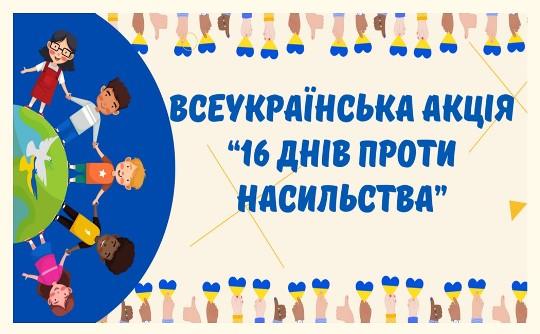 з 25 листопада по 10 грудня 2023 рокуМета акції – привернення уваги суспільства до проблем подолання насильства у сім’ї, жорстокого поводження з дітьми, протидії торгівлі людьми та захисту прав жінок.Шістнадцятиденний період акції охоплює наступні важливі дати: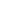 ПЛАН ЗАХОДІВ№Назва заходуДатаКоординаторМісце та час проведенняОформлення інформаційної дошки тижня. Плакат з основною інформацією щодо акції.27.11Практичний психолог, соціальний педагогВсі учасники освітнього процесуОновлення інформації на сайті школи щодо акції «16 днів проти насильства»27.11Практичний психолог, соціальний педагогВсі учасники освітнього процесуКонкурс соціальних роликів «Насильству – СТОП»27.11Практичний психолог, соціальний педагогВсі учасники освітнього процесуІнформаційний урок (кросворд) «Діємо проти насильства: важливо знати кожному»28.11Практичний психолог, соціальний педагогУчні 10 класуІнформаційний урок (кросворд) «Діємо проти насильства: важливо знати кожному»29.11Практичний психолог, соціальний педагогУчні 11 класуПоширення буклетів для педагогів «Алгоритм дій у разі виявлення або загрози вчинення домашнього насилля щодо дитини»«Що варто знати про насильство»30.11Практичний психолог, соціальний педагогПедагогічний колектив закладуУрок - діалог «СНІД та ВІЛ: усе що потрібно знати»01.1102.11Практичний психолог, соціальний педагогУчні 9-11 класівМіжнародний день боротьби з рабством (02.12)Урок-практикум «Ми вільні люди вільної країни»https://www.youtube.com/watch?v=1RAtdHZQ9j001.1102.11Практичний психолог, соціальний педагогУчні 7-го класуПерегляд та обговорення мультфільмів, створених МБО "Служба порятунку дітейhttps://youtu.be/EkVYNgJKA0k?si=-EpvaJO3BUS6cLBVhttps://youtu.be/ps67DbvjRcw?si=t1FfapZJlVyhKlLD"https://youtu.be/ubi1nsG7lnEhttps://youtu.be/5mK59Fy3Lv0?si=IYGSAO2gBrgbVKXRhttps://youtu.be/fIGY2bXdXhQ?si=hRS8-5NpLb-TBMul 4.12.Практичний психолог, соціальний педагогУчні 1-4 класівСпільний міні-проєкт «Армія добра»5.12.Практичний психолог, соціальний педагогУчні 5-6 класівВшанування пам’яті студенток, розстріляних у Монреалі. Доповнення інформаційної дошки тижня плакатом.6.12.Практичний психолог, соціальний педагогВсі учасники освітнього процесуЛекція «Невидимі рани»7.12.Практичний психолог, соціальний педагогУчні 9-11 класівІнтерактивне заняття «Мої права – моє майбутнє»8.12.Практичний психолог, соціальний педагогУчні 8-го класуПідведення підсумків акції, визначення переможців конкурсу, фотозвіт на сайті школи